PARTIE IVDemande en divorce - A joindre à la PARTIE IDemande en divorce pour désunion irrémédiable qui rend raisonnablement impossible la poursuite de la vie commune et la reprise de celle-ci entre les époux. à la demande de la partie requérante pour le(s) motif(s) suivant(s), qui témoigne(nt) du caractère irrémédiable de la désunion (art. 229 § 1er CC) :…………………………………………………………………………………..…………………………………………………………………………………..……………………………………………………………………………………………………………………………..……………………………………………………………………………………………………………………………..…………………………………………………………………………………..…………………………………………………………………………………………………………………………..… à la demande des deux époux séparés sur la base d’une séparation de plus d’un an (le cas échéant préciser la date de la séparation…………………………………………  (art. 229 §2 CC) à la demande de la partie requérante sur la base d’une séparation de plus d’un an (le cas échéant préciser la date de la séparation…………………………………………………… (art. 229 § 3 CC)Demande de liquidation  du régime matrimonial pas de demande demande			Notaire proposé : …………………………………Dépens partagés
 à charge de …………………………………
 liquidés à :Citation ou Requête : …………………………………Indemnité de procédure : …………………………………Motivation succincte : ………………………………………………………………………………………………………………………………………………………………………………………………………………………………………………………………………………………………………………………………………………………………………………………………………………………………………………………………………………………………………………………………………………………………………………………………………………………………………………………………………………………………………………………………………………………………………………………………………………………………………………………………………………………………………………………………………………………………Date et signature du (de la) requérant(e), des requérants ou du conseil, Il est dû pour le dépôt de la présente requête 24 € afin d’alimenter le fonds budgétaire relatif à l’aide juridique de deuxième ligne. La somme de 24 €  par demandeur peut être déposée  sur le compte n° BE 36 6792 0087 57 81 pour MARCHE avec la mention……………………………………………………………………ou au comptant lors du dépôt de la présente. Aucun montant supplémentaire n’est dû lors du dépôt de la requête.Les frais de mise au rôle (165 €) seront liquidés dans le jugement définitif et récupérés par le SPF finances.Aux termes de l’article 269² du Code des droits d’enregistrement, modifié par la loi du 14 octobre 2018 :« § 1er. Dans sa décision définitive, le juge condamne la partie ou les parties qui sont redevables du droit au paiement de ce dernier ou au paiement de leur part dans ce dernier. La décision du juge n'est susceptible d'aucun recours.  La partie qui a inscrit l'affaire au rôle est entièrement redevable du droit, excepté si:  1° le défendeur succombe, dans ce cas le droit est entièrement dû par le défendeur;  2° les parties succombent respectivement sur quelque chef, dans ce cas le droit est dû en partie par le demandeur et en partie par le défendeur, selon la décision du juge.  Le droit est exigible à la date de la condamnation.  § 2. Au cas où une affaire est rayée ou omise du rôle en application de l'article 730 du Code judiciaire, le droit est exigible à partir de la date de la radiation ou de l'omission à charge de la partie qui a fait inscrire l'affaire au rôle. »Les parties sont invitées à joindre à cette requête les pièces inventoriées suivantes:Copie conforme de l’acte de mariage ;L’extrait d’acte de naissance (des) de l’enfant(s) ;Le cas échéant, la preuve de la date de la séparation des parties (historique des adresses, jugement de séparation provisoire, contrat de bail, factures…) ;Copie du contrat de mariage ;Les parties sont dispensées de produire les pièces si elles sont domiciliées en Belgique, si le mariage a été célébré en Belgique et si les enfants sont nés en Belgique.Si un des documents est déjà demandé dans le cadre d’une autre partie de requête, il ne doit être déposé qu’en un seul exemplaire.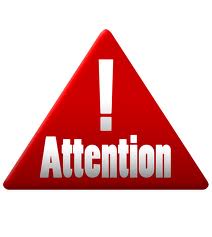 La requête doit être complétée IDENTIQUEMENT en DOUBLE exemplaire.